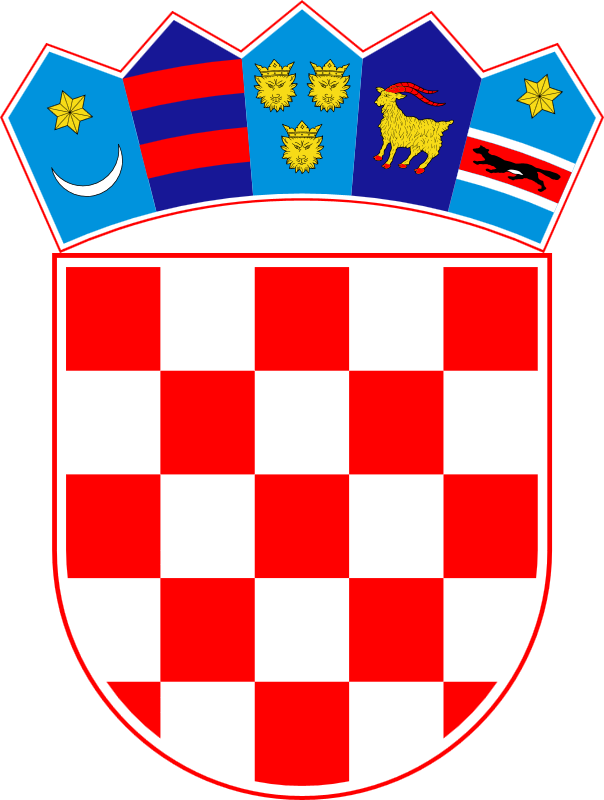     BRODSKO – POSAVSKA ŽUPANIJA		               35429 Gornji Bogićevci O P Ć I N A  G O R NJ I   B O G I Ć E V C I	      e-mail:opcina.gornji.bogicevci@sb.htnet.hr         	             Načelnik 					Tel/fax  035/375-056, 099/584-8456-----------------------------------------------------------		MB: 2704609, OIB:89414039518Klasa:022-01/18-01/02					 IBAN:HR102360000181270000Urbroj:2178/18-01-18-60G. Bogićevci, 24.07.2018.OBAVIJESTo javnom uvidu u Prijedlog Programa raspolaganja poljoprivrednim zemljištem u vlasništvu Republike Hrvatske za Općinu Gornji BogićevciSukladno odredbama članka 29. stavka 5. Zakona o poljoprivrednom zemljištu („Narodne novine“ br. 20/18),  izlaže se na javni uvid Prijedlog Programa raspolaganja poljoprivrednim zemljištem u vlasništvu Republike Hrvatske za Općinu Gornji Bogićevci.Uvid u Prijedlog Programa raspolaganja i popratnu dokumentaciju može se izvršitiradnim danom od 25. srpnja 2018. godine do 08. kolovoza 2018. godineod 09:00 do 12:00 satiu prostorijama Jedinstvenog upravnog odjela Općine Gornji Bogićevci, Trg hrvatskih branitelja 1, Gornji Bogićevci. Prijedlog Programa, s popratnom dokumentacijom, nalazi se i na mrežnim stranicama Općine Gornji Bogićevci www.općinagornjibogićevci.com.Zainteresirane osobe mogu dati prigovore na prijedlog Programa raspolaganja najkasnije do isteka roka javnog uvida. Prigovori na Prijedlog Programa raspolaganja poljoprivrednim zemljištem u vlasništvu države za Općinu Gornji Bogićevci moraju biti čitko napisani,  uz ime, prezime i adresu podnositelja.Prigovori se dostavljaju u Jedinstveni upravni odjel Općine Gornji Bogićevci  ili na mail: opcina.gornji.bogicevci@sb.htnet.hr  zaključno s 08. kolovozom 2018. god. O prigovorima odlučuje Općinsko vijeće Općine Gornji Bogićevci u roku od 30 dana.Dostaviti:Radio postaja „Bljesak „ OkučaniOglasna ploča Općine Gornji BogićevciMrežna stranica Općine Gornji BogićevciPismohrana, ovdje										Načelnik									Pavo Klarić,dipl.oec.